Gårda Meetingpoint – en modern arbetsplats som anpassar sig efter dig och ditt arbeteGårda Meetingpoint, som nyligen öppnat i centrala Göteborg, är ett är så kallat aktivitetsbaserat kontor på 2 500 kvadratmeter med få motsvarigheter i Sverige. Det är också ett modernt affärsnav där nya kontakter knyts och där det görs affärer.Ett medlemskap och sedan kan man köra igång och börja arbeta direkt. Medlemmar får tillgång till en stor del av faciliteterna, utöver det kan man boka och köpa till de tjänster som behövs för stunden. – Gårda Meetingpoint håller en väldigt hög servicenivå och löser allt, säger Hans Lindholm på SoftOne, ett bolag som har valt att ha förlägga sitt Göteborgskontor till Gårda Meetingpoint. 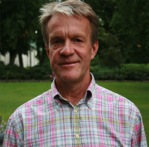 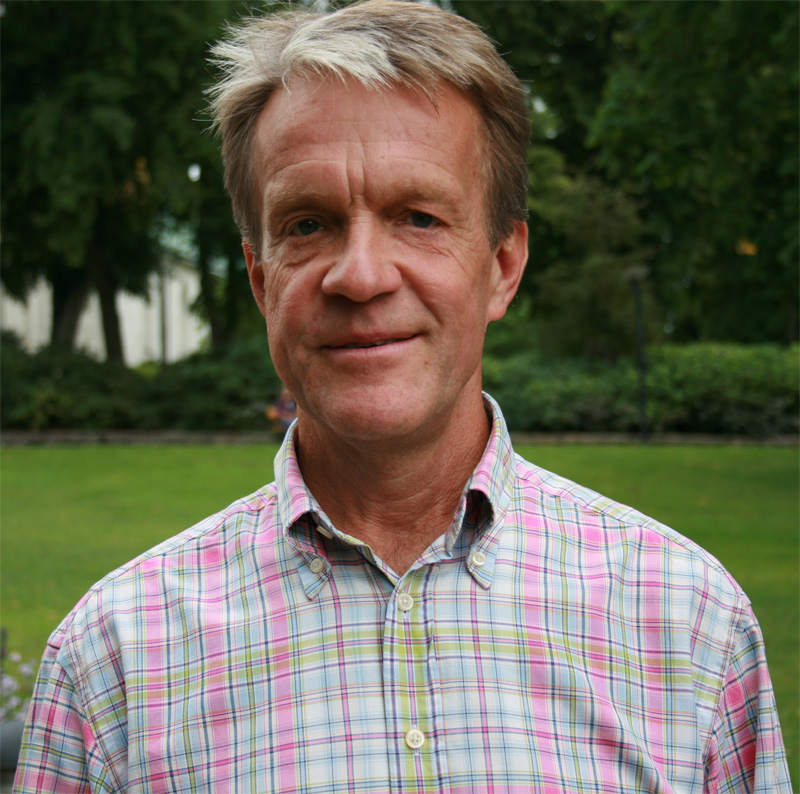 De fyra anställda på SoftOne satt tidigare i en egen lokal i centrala Göteborg. Men med mycket resande i jobbet var det ofta tomt på kontoret. Det var då för tre år sedan som Hans Lindholm, ansvarig för Göteborgskontoret, beslöt sig för att titta på alternativa lösningar.				 – Sitter man ensam i sin vrå, kan man lätt bli lite insnöad. På Gårda Meetingpoint finns det alltid någon att ta en kaffe med. Man får nya intryck på köpet samtidigt som man utökar sitt kontaktnät, säger Hans Lindholm. Lokalen består av två integrerade våningsplan, varav det övre erbjuder ”fixed office”, det vill säga lite mer traditionella kontorsrum att hyra månadsvis. På nedre plan finns ”business loungen” där många sitter och arbetar och där det finns utrymme för möten av mer informell art. Här finns även en anpassad del för kundevents och en köksdel med en stor terrass. Med passerkortet kan man ta sig vidare in i det aktivitetsbaserade området, där man väljer en passande arbetsplats eller kanske har ett möte i något av de fullt utrustade konferensrummen. Här finns även låsbara förvaringsmöjligheter för den som önskar. Det geografiska läget i Gårda, nära E6:an sparar mycket tid för Hans Lindholm och hans kollegor. 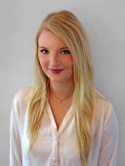 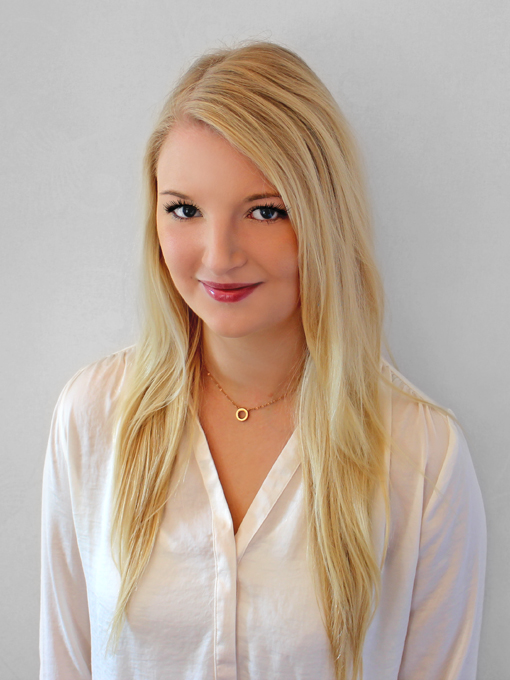 – Vi hyr parkeringsplatser här via Gårda Meetingpoint och det är lätt för våra kunder att ta sig hit. Kundernas reaktioner har för övrigt varit mycket positiva. Många är nyfikna på konceptet och tycker att det är en väldigt kreativ och professionell miljö med många fina inredningsdetaljer. Det är viktigt att känslan är rätt för kunden när de kliver in genom dörren. Själv blir jag glad varje morgon när jag kommer till kontoret, säger Hans Lindholm. Charlotte Pantzerhielm på nystartade webbyrån Lluvy AB är en annan av Gårda Meetingpoints medlemmar. – För mig är det perfekt att ha ett ställe att mellanlanda på mellan mina kundbesök. Tillgången till alla faciliteter underlättar mycket för mig som egenföretagare samtidigt som jag bara betalar för det jag har behov av, säger Charlotte. Efter bara några månader har Charlotte dessutom knutit värdefulla kontakter som hon aldrig hade fått hemma vid köksbordet. Fler kommentarer om Gårda Meetingpoint: ”Jag ser mitt medlemskap som en investering. Gårda Meetingpoint får mitt bolag att framstå som oerhört professionellt i kundernas ögon. Det är också en arbetsplats som anpassar sig efter mitt arbete och inte tvärtom.”.Adis Mulahmetovic, Ably Systems of Sweden AB”Allt man behöver som företagare finns där direkt, så det är bara att sätta igång och jobba. Att jag dessutom får möjligheten att lära nytt och utvecklas genom möten med medlemmar i andra branscher, är en bonus som jag upptäckte ganska snart.” Mats Racklin, Scandinavian Diagnostics ABFör ytterligare information: Bert Hansson, ägare och grundare, Gårda Meetingpoint, tfn: 0701-31 11 11 e-post: bert@gardameetingpoint.seJochum Löfgren, ägare och grundare, Gårda Meetingpoint, tfn: 0733-42 51 10  e-post: jochum@gardameetingpoint.seAnna Hermansson, presskontakt, Perspective Communication, tfn: 0704-92 93 62 e-post: anna.hermansson@perspective.seHans Lindholm, SoftOne Sverige AB, tfn: 0702-64 84 34 e-post: hans.lindholm@softone.seCharlotte Pantzerhielm, Lluvy AB, tfn: 0739-34 84 57 e-post: charlotte@lluvy.seAdis Mulahmetovic, Ably Systems of Sweden AB, tfn: 0735-60 02 00e-post: adis@2advanced.seMats Racklin Scandinavian Diagnostics AB tfn: 0707-54 54 99  e-post: mats.racklin@scandiagnostics.sewww.gardameetingpoint.se